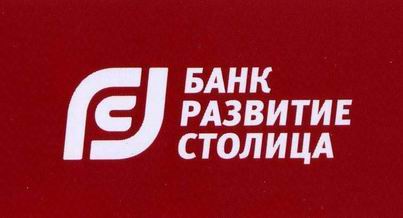 УТВЕРЖДЕНЫ:Правлением АО Банк «Развитие-Столица» (Протокол от «10» августа 2022г.)Председатель ПравленияАО Банк «Развитие-Столица»_________________ Д.В. КлушинВводятся в действие с «01» сентября 2022 года.ТАРИФЫАО Банк «Развитие-Столица»НА РАСЧЕТНО-КАССОВОЕ ОБСЛУЖИВАНИЕ КЛИЕНТОВ – ЮРИДИЧЕСКИХ ЛИЦ, ИНДИВИДУАЛЬНЫХ ПРЕДПРИНИМАТЕЛЕЙ И ФИЗИЧЕСКИХ ЛИЦ, ЗАНИМАЮЩИХСЯ В УСТАНОВЛЕННОМ ЗАКОНОДАТЕЛЬСТВОМ РОССИЙСКОЙ ФЕДЕРАЦИИ ПОРЯДКЕ ЧАСТНОЙ ПРАКТИКОЙПАКЕТ УСЛУГ «БАЗОВЫЙ»ОБЩИЕ ПОЛОЖЕНИЯ.АО Банк «Развитие-Столица» (далее – Банк) оставляет за собой право в одностороннем порядке вводить новые Тарифы, вносить изменения и дополнения в настоящие Тарифы, предварительно уведомив Клиентов, путем размещения информации на стендах в офисах Банка и/или на сайте Банка в информационно-телекоммуникационной сети Интернет.Комиссионное вознаграждение Банку за оказание услуг взимается без дополнительного распоряжения Клиента (на условиях заранее данного акцепта) с расчетного счета Клиента в валюте Российской Федерации не позднее рабочего дня, следующего за днем проведения операции, если иное не установлено в Тарифах. В случае отсутствия или недостаточности денежных средств на расчетном счете в валюте Российской Федерации, комиссия может быть списана с других счетов Клиента (за исключением счетов по вкладам (депозитам)) в иностранной валюте. При списании комиссии с расчетного счета Клиента в иностранной валюте для пересчета комиссионного вознаграждения применяется официальный курс иностранной валюты к валюте Российской Федерации, установленный Банком России, на день предоставления услуги (списания комиссии) Банком.Почтовые, телеграфные и другие расходы, возникающие у Банка при предоставлении услуг Клиентам Банка, взимаются с Клиентов дополнительно по их фактической стоимости.По отдельной договоренности с Клиентами Банк может оказывать дополнительные услуги, не предусмотренные настоящими Тарифами, размер вознаграждения за оказание этих услуг определяется на основании дополнительного соглашения.Время начала и окончания Операционного дня определяется Графиком обслуживания Клиентов в АО Банк «Развитие-Столица», который размещается на стендах в офисах Банка и/или на сайте Банка в информационно-телекоммуникационной сети Интернет. Операция подлежит исполнению только в случае достаточности средств на счетах Клиента в Банке.Банк оставляет за собой право определения банка-корреспондента при проведении платежей.НДС взимается по ставке 20%.Безналичные операции с денежными средствами и операции с наличными денежными средствами в валюте РФ и иностранных валютах, а также конверсионные операции Клиентов исполняются Банком с учетом действующих ограничений, введенных нормативными документами Банка России, Правительства РФ, Президента РФ и других уполномоченных органов. Наименование операции (услуги)Наименование операции (услуги)ТарифТарифТариф1. Открытие и обслуживание банковского счета*1. Открытие и обслуживание банковского счета*1. Открытие и обслуживание банковского счета*1. Открытие и обслуживание банковского счета*1. Открытие и обслуживание банковского счета*1. Открытие и обслуживание банковского счета*1.1.Открытие счета:Открытие счета:Открытие счета:Открытие счета:- открытие первого счета- открытие первого счета- открытие первого счета- открытие первого счета500 руб.- открытие второго и последующих счетов- открытие второго и последующих счетов- открытие второго и последующих счетов- открытие второго и последующих счетов200 руб.- открытие счета для расчетов по операциям с использованием корпоративных карт- открытие счета для расчетов по операциям с использованием корпоративных карт- открытие счета для расчетов по операциям с использованием корпоративных карт- открытие счета для расчетов по операциям с использованием корпоративных карткомиссия не взимается1.2.Удостоверение подлинности подписей лиц, обладающих правом подписи в Карточке с образцами подписей и оттиска печатиУдостоверение подлинности подписей лиц, обладающих правом подписи в Карточке с образцами подписей и оттиска печатиУдостоверение подлинности подписей лиц, обладающих правом подписи в Карточке с образцами подписей и оттиска печатиУдостоверение подлинности подписей лиц, обладающих правом подписи в Карточке с образцами подписей и оттиска печати1 000 руб., включая НДС1.3.Заверение копии с оригиналов документов, представленных КлиентомЗаверение копии с оригиналов документов, представленных КлиентомЗаверение копии с оригиналов документов, представленных КлиентомЗаверение копии с оригиналов документов, представленных Клиентом50 руб., включая НДС1.4.Проверка соответствия представленных Клиентом оригиналов документов и заверенных копий.Проверка соответствия представленных Клиентом оригиналов документов и заверенных копий.Проверка соответствия представленных Клиентом оригиналов документов и заверенных копий.Проверка соответствия представленных Клиентом оригиналов документов и заверенных копий.50 руб., включая НДС1.5.Предоставление возможности использования системы дистанционного банковского обслуживания «Банк-Клиент» (КОМИТА КУРЬЕР JE) (система ДБО)Предоставление возможности использования системы дистанционного банковского обслуживания «Банк-Клиент» (КОМИТА КУРЬЕР JE) (система ДБО)Предоставление возможности использования системы дистанционного банковского обслуживания «Банк-Клиент» (КОМИТА КУРЬЕР JE) (система ДБО)Предоставление возможности использования системы дистанционного банковского обслуживания «Банк-Клиент» (КОМИТА КУРЬЕР JE) (система ДБО)2 000 руб.1.6.Выдача ключа электронной подписи (ЭП) на сменном USB-носителе (за каждый ключ ЭП).Выдача ключа электронной подписи (ЭП) на сменном USB-носителе (за каждый ключ ЭП).Выдача ключа электронной подписи (ЭП) на сменном USB-носителе (за каждый ключ ЭП).Выдача ключа электронной подписи (ЭП) на сменном USB-носителе (за каждый ключ ЭП).- при подключении к системе дистанционного банковского обслуживания- при подключении к системе дистанционного банковского обслуживания- при подключении к системе дистанционного банковского обслуживания- при подключении к системе дистанционного банковского обслуживания500 руб.- при смене уполномоченного лица, механическом повреждении и утере ключа ЭП- при смене уполномоченного лица, механическом повреждении и утере ключа ЭП- при смене уполномоченного лица, механическом повреждении и утере ключа ЭП- при смене уполномоченного лица, механическом повреждении и утере ключа ЭП1 000 руб.- плановая перегенерация ключей ЭП- плановая перегенерация ключей ЭП- плановая перегенерация ключей ЭП- плановая перегенерация ключей ЭП500 руб.1.7.Предоставление возможности использования системы дистанционного банковского обслуживания «Интернет-Банк» (FAKTURA.RU) (система ДБО)Предоставление возможности использования системы дистанционного банковского обслуживания «Интернет-Банк» (FAKTURA.RU) (система ДБО)Предоставление возможности использования системы дистанционного банковского обслуживания «Интернет-Банк» (FAKTURA.RU) (система ДБО)Предоставление возможности использования системы дистанционного банковского обслуживания «Интернет-Банк» (FAKTURA.RU) (система ДБО)комиссия не взимается1.8.Использование усиленной цифровой подписи «Рутокен», за каждый ключ:Использование усиленной цифровой подписи «Рутокен», за каждый ключ:Использование усиленной цифровой подписи «Рутокен», за каждый ключ:Использование усиленной цифровой подписи «Рутокен», за каждый ключ:- при подключении к системе дистанционного банковского обслуживания- при подключении к системе дистанционного банковского обслуживания- при подключении к системе дистанционного банковского обслуживания- при подключении к системе дистанционного банковского обслуживания1 500 руб.- при смене уполномоченного лица, при компрометации, поломке и утере ключа- при смене уполномоченного лица, при компрометации, поломке и утере ключа- при смене уполномоченного лица, при компрометации, поломке и утере ключа- при смене уполномоченного лица, при компрометации, поломке и утере ключа1 500 руб.- плановая перегенерация ключей ЭП, при замене «Рутокен» - плановая перегенерация ключей ЭП, при замене «Рутокен» - плановая перегенерация ключей ЭП, при замене «Рутокен» - плановая перегенерация ключей ЭП, при замене «Рутокен» 1 500 руб.- при компрометации и плановой смене ключа без замены «Рутокен» и без обращения в Банк- при компрометации и плановой смене ключа без замены «Рутокен» и без обращения в Банк- при компрометации и плановой смене ключа без замены «Рутокен» и без обращения в Банк- при компрометации и плановой смене ключа без замены «Рутокен» и без обращения в Банккомиссия не взимается1.9.Обслуживание системы дистанционного банковского обслуживания Обслуживание системы дистанционного банковского обслуживания Обслуживание системы дистанционного банковского обслуживания Обслуживание системы дистанционного банковского обслуживания комиссия не взимается1.10.Обслуживание банковского счета (кроме банковских счетов в долларах США, евро и английских фунтах стерлингов)Обслуживание банковского счета (кроме банковских счетов в долларах США, евро и английских фунтах стерлингов)Обслуживание банковского счета (кроме банковских счетов в долларах США, евро и английских фунтах стерлингов)Обслуживание банковского счета (кроме банковских счетов в долларах США, евро и английских фунтах стерлингов)комиссия не взимается1.11.Обслуживание банковского счета в долларах США:- с остатком до 500 000 долларов США (включительно);- с остатком свыше 500 000 долларов СШАОбслуживание банковского счета в долларах США:- с остатком до 500 000 долларов США (включительно);- с остатком свыше 500 000 долларов СШАОбслуживание банковского счета в долларах США:- с остатком до 500 000 долларов США (включительно);- с остатком свыше 500 000 долларов СШАОбслуживание банковского счета в долларах США:- с остатком до 500 000 долларов США (включительно);- с остатком свыше 500 000 долларов США6% годовых от суммы остаткакомиссия не взимается1.12.Обслуживание банковского счета в евро и английских фунтах стерлинговОбслуживание банковского счета в евро и английских фунтах стерлинговОбслуживание банковского счета в евро и английских фунтах стерлинговОбслуживание банковского счета в евро и английских фунтах стерлингов6% годовых от суммы остатка 1.13.Закрытие счетаЗакрытие счетаЗакрытие счетаЗакрытие счетакомиссия не взимается1.14. Открытие и обслуживание счета типа «С»Открытие и обслуживание счета типа «С»Открытие и обслуживание счета типа «С»Открытие и обслуживание счета типа «С»по дополнительному соглашениюПримечание к разделу 1.*1. Комиссия по пп.1.3, 1.4.  взимается за каждый лист документа.2. Комиссия по пп. 1.11.-1.12. взимается ежедневно за обслуживание каждого банковского счета (за исключением транзитного валютного счета и счета по депозиту) в валюте счета. *1. Комиссия по пп.1.3, 1.4.  взимается за каждый лист документа.2. Комиссия по пп. 1.11.-1.12. взимается ежедневно за обслуживание каждого банковского счета (за исключением транзитного валютного счета и счета по депозиту) в валюте счета. *1. Комиссия по пп.1.3, 1.4.  взимается за каждый лист документа.2. Комиссия по пп. 1.11.-1.12. взимается ежедневно за обслуживание каждого банковского счета (за исключением транзитного валютного счета и счета по депозиту) в валюте счета. *1. Комиссия по пп.1.3, 1.4.  взимается за каждый лист документа.2. Комиссия по пп. 1.11.-1.12. взимается ежедневно за обслуживание каждого банковского счета (за исключением транзитного валютного счета и счета по депозиту) в валюте счета. *1. Комиссия по пп.1.3, 1.4.  взимается за каждый лист документа.2. Комиссия по пп. 1.11.-1.12. взимается ежедневно за обслуживание каждого банковского счета (за исключением транзитного валютного счета и счета по депозиту) в валюте счета. 2. Предоставление выписок, справок, дубликатов документов и прочее2. Предоставление выписок, справок, дубликатов документов и прочее2. Предоставление выписок, справок, дубликатов документов и прочее2. Предоставление выписок, справок, дубликатов документов и прочее2. Предоставление выписок, справок, дубликатов документов и прочее2. Предоставление выписок, справок, дубликатов документов и прочее2.1.Предоставление выписок по счету:Предоставление выписок по счету:Предоставление выписок по счету:- в электронном виде с использованием системы ДБО- в электронном виде с использованием системы ДБО- в электронном виде с использованием системы ДБОкомиссия не взимаетсякомиссия не взимается- на бумажных носителях Клиентам, имеющим систему ДБО- на бумажных носителях Клиентам, имеющим систему ДБО- на бумажных носителях Клиентам, имеющим систему ДБО20 руб.20 руб.- на бумажных носителях Клиентам, обсуживающимся без использования системы ДБО- на бумажных носителях Клиентам, обсуживающимся без использования системы ДБО- на бумажных носителях Клиентам, обсуживающимся без использования системы ДБОкомиссия не взимаетсякомиссия не взимается2.2.Выдача справок об открытии/закрытии счета при открытии счета.Выдача справок об открытии/закрытии счета при открытии счета.Выдача справок об открытии/закрытии счета при открытии счета.комиссия не взимаетсякомиссия не взимается2.3.Оформление и выдача справок/дубликатов справок, выдача копий карточек образцов подписей и оттиска печати по письменным запросам Клиентов.Оформление и выдача справок/дубликатов справок, выдача копий карточек образцов подписей и оттиска печати по письменным запросам Клиентов.Оформление и выдача справок/дубликатов справок, выдача копий карточек образцов подписей и оттиска печати по письменным запросам Клиентов.100 руб.100 руб.2.4.Предоставление информационных писем третьим лицам по письменным запросам Клиентов.Предоставление информационных писем третьим лицам по письменным запросам Клиентов.Предоставление информационных писем третьим лицам по письменным запросам Клиентов.1 000 руб.1 000 руб.2.5.Подготовка (оформление) расчетного документа.Подготовка (оформление) расчетного документа.Подготовка (оформление) расчетного документа.100 руб., включая НДС100 руб., включая НДС2.6.Выдача дубликатов выписок и дубликатов приложений к ним (за каждый документ)Выдача дубликатов выписок и дубликатов приложений к ним (за каждый документ)Выдача дубликатов выписок и дубликатов приложений к ним (за каждый документ)50 руб.50 руб.2.7.Осуществление запросов и иных действий по инициативе Клиента, связанных с получением или отправкой денежных средств (за каждый документ). Осуществление запросов и иных действий по инициативе Клиента, связанных с получением или отправкой денежных средств (за каждый документ). Осуществление запросов и иных действий по инициативе Клиента, связанных с получением или отправкой денежных средств (за каждый документ). 100 руб.100 руб.2.8.Предоставление документов по закрытым счетам Клиентов Банка на основании их письменных запросов (за каждый документ).Предоставление документов по закрытым счетам Клиентов Банка на основании их письменных запросов (за каждый документ).Предоставление документов по закрытым счетам Клиентов Банка на основании их письменных запросов (за каждый документ).1 000 руб.1 000 руб.2.9.Отправка Банком корреспонденции:Отправка Банком корреспонденции:Отправка Банком корреспонденции:- почтовым заказным письмом с уведомлением;- почтовым заказным письмом с уведомлением;- почтовым заказным письмом с уведомлением;150 руб., включая НДС150 руб., включая НДС- с использованием курьерской службы.- с использованием курьерской службы.- с использованием курьерской службы.1 500 руб., включая НДС1 500 руб., включая НДС- по электронной почте, по факсу или по системе ДБО (по инициативе Клиента).- по электронной почте, по факсу или по системе ДБО (по инициативе Клиента).- по электронной почте, по факсу или по системе ДБО (по инициативе Клиента).100 руб., включая НДС100 руб., включая НДС2.10.Предоставление абонентских ячеек для выписок и подтверждающих документов к ним по заявлению Клиента.Предоставление абонентских ячеек для выписок и подтверждающих документов к ним по заявлению Клиента.Предоставление абонентских ячеек для выписок и подтверждающих документов к ним по заявлению Клиента.комиссия не взимаетсякомиссия не взимается3. Безналичные операции с денежными средствами в валюте РФ*3. Безналичные операции с денежными средствами в валюте РФ*3. Безналичные операции с денежными средствами в валюте РФ*3. Безналичные операции с денежными средствами в валюте РФ*3. Безналичные операции с денежными средствами в валюте РФ*3. Безналичные операции с денежными средствами в валюте РФ*3.1.Перечисление денежных средств в бюджетную систему РФ, в том числе во внебюджетные фонды и таможенные органыПеречисление денежных средств в бюджетную систему РФ, в том числе во внебюджетные фонды и таможенные органыПеречисление денежных средств в бюджетную систему РФ, в том числе во внебюджетные фонды и таможенные органыкомиссия не взимаетсякомиссия не взимается3.2.Перечисление денежных средств со счета резидента по расчетным документам, принятым по системе дистанционного банковского обслуживания в пользу резидентов-Клиентов других банков.Перечисление денежных средств со счета резидента по расчетным документам, принятым по системе дистанционного банковского обслуживания в пользу резидентов-Клиентов других банков.Перечисление денежных средств со счета резидента по расчетным документам, принятым по системе дистанционного банковского обслуживания в пользу резидентов-Клиентов других банков.30 руб.30 руб.3.3.Перечисление денежных средств со счета резидента по расчетным документам, принятым на бумажных носителях в пользу резидентов-Клиентов других банков.Перечисление денежных средств со счета резидента по расчетным документам, принятым на бумажных носителях в пользу резидентов-Клиентов других банков.Перечисление денежных средств со счета резидента по расчетным документам, принятым на бумажных носителях в пользу резидентов-Клиентов других банков.100 руб. 100 руб. 3.4.Перечисление денежных средств со счета резидента в пользу резидентов - Клиентов Банка (внутрибанковские переводы), кроме указанных в пп. 3.6., 3.7., 3.8. и 3.9.Перечисление денежных средств со счета резидента в пользу резидентов - Клиентов Банка (внутрибанковские переводы), кроме указанных в пп. 3.6., 3.7., 3.8. и 3.9.Перечисление денежных средств со счета резидента в пользу резидентов - Клиентов Банка (внутрибанковские переводы), кроме указанных в пп. 3.6., 3.7., 3.8. и 3.9.комиссия не взимаетсякомиссия не взимается3.5.Перечисление денежных средств со счета нерезидента.Перечисление денежных средств со счета нерезидента.Перечисление денежных средств со счета нерезидента.100 руб.100 руб.3.6.Перечисление денежных средств со счета резидента в пользу нерезидентаПеречисление денежных средств со счета резидента в пользу нерезидентаПеречисление денежных средств со счета резидента в пользу нерезидента100 руб.100 руб.3.7.Перечисление денежных средств со счета юридического лица на счет (вклад) физического лица (за исключением, перечисления заработной платы, выплат социального характера, пенсий, пособий и дивидендов). Суммарный объем за календарный месяц:Перечисление денежных средств со счета юридического лица на счет (вклад) физического лица (за исключением, перечисления заработной платы, выплат социального характера, пенсий, пособий и дивидендов). Суммарный объем за календарный месяц:Перечисление денежных средств со счета юридического лица на счет (вклад) физического лица (за исключением, перечисления заработной платы, выплат социального характера, пенсий, пособий и дивидендов). Суммарный объем за календарный месяц:- до 1 000 000-00 рублей (включительно)- до 1 000 000-00 рублей (включительно)- до 1 000 000-00 рублей (включительно)1% от суммы или по дополнительному соглашению1% от суммы или по дополнительному соглашению- свыше 1 000 000-00 рублей- свыше 1 000 000-00 рублей- свыше 1 000 000-00 рублей10% от суммы или по дополнительному соглашению10% от суммы или по дополнительному соглашению3.8.Перечисление денежных средств со счета индивидуального предпринимателя либо со счета физического лица, занимающегося в установленном законодательством Российской Федерации порядке частной практикой, на счет (вклад) физического лица. Суммарный объем за календарный месяц:Перечисление денежных средств со счета индивидуального предпринимателя либо со счета физического лица, занимающегося в установленном законодательством Российской Федерации порядке частной практикой, на счет (вклад) физического лица. Суммарный объем за календарный месяц:Перечисление денежных средств со счета индивидуального предпринимателя либо со счета физического лица, занимающегося в установленном законодательством Российской Федерации порядке частной практикой, на счет (вклад) физического лица. Суммарный объем за календарный месяц:- до 1 000 000-00 рублей (включительно);- до 1 000 000-00 рублей (включительно);- до 1 000 000-00 рублей (включительно);1% от суммы или по дополнительному соглашению1% от суммы или по дополнительному соглашению- свыше 1 000 000-00 рублей.- свыше 1 000 000-00 рублей.- свыше 1 000 000-00 рублей.10% от суммы или по дополнительному соглашению10% от суммы или по дополнительному соглашению3.9.Перечисление дивидендов на счет (вклад) физического лица.Перечисление дивидендов на счет (вклад) физического лица.Перечисление дивидендов на счет (вклад) физического лица.0.5% от суммы или по дополнительному соглашению0.5% от суммы или по дополнительному соглашению3.10.Внесение изменений в реквизиты расчетных документов (за каждый расчетный документ).Внесение изменений в реквизиты расчетных документов (за каждый расчетный документ).Внесение изменений в реквизиты расчетных документов (за каждый расчетный документ).150 руб.150 руб.3.11.Перечисление средств с использованием сервиса срочного перевода.Перечисление средств с использованием сервиса срочного перевода.Перечисление средств с использованием сервиса срочного перевода.500 руб.500 руб.3.12.Перечисление средств (в том числе направленные на покупку иностранной валюты по поручению Клиента), с учетом денежных средств, поступивших на корреспондентский счет Банка в течение текущего операционного дня, на основании Заявления Клиента.Перечисление средств (в том числе направленные на покупку иностранной валюты по поручению Клиента), с учетом денежных средств, поступивших на корреспондентский счет Банка в течение текущего операционного дня, на основании Заявления Клиента.Перечисление средств (в том числе направленные на покупку иностранной валюты по поручению Клиента), с учетом денежных средств, поступивших на корреспондентский счет Банка в течение текущего операционного дня, на основании Заявления Клиента.1 000 руб.1 000 руб.3.13.Прием расчетного документа на бумажном носителе после окончания операционного дня и его исполнение текущим днем.Прием расчетного документа на бумажном носителе после окончания операционного дня и его исполнение текущим днем.Прием расчетного документа на бумажном носителе после окончания операционного дня и его исполнение текущим днем.500 руб.500 руб.3.14.Перечисление остатка денежных средств с расчетного счета Клиента в соответствии с заявлением о закрытии счета.Перечисление остатка денежных средств с расчетного счета Клиента в соответствии с заявлением о закрытии счета.Перечисление остатка денежных средств с расчетного счета Клиента в соответствии с заявлением о закрытии счета.комиссия не взимаетсякомиссия не взимается3.15.Отзыв расчетного документа на основании заявления Клиента до окончания операционного дня (до оплаты с корреспондентского счета Банка) и из очереди распоряжений, не исполненных в срок (картотека 2 по внебалансовому счету № 90902).Отзыв расчетного документа на основании заявления Клиента до окончания операционного дня (до оплаты с корреспондентского счета Банка) и из очереди распоряжений, не исполненных в срок (картотека 2 по внебалансовому счету № 90902).Отзыв расчетного документа на основании заявления Клиента до окончания операционного дня (до оплаты с корреспондентского счета Банка) и из очереди распоряжений, не исполненных в срок (картотека 2 по внебалансовому счету № 90902).100 руб.100 руб.3.16.Проведение расчетов по переводам денежных средств в сервисе быстрых платежей платежной системы Банка России.Проведение расчетов по переводам денежных средств в сервисе быстрых платежей платежной системы Банка России.Проведение расчетов по переводам денежных средств в сервисе быстрых платежей платежной системы Банка России.в соответствии с условиями договорав соответствии с условиями договораПримечание к разделу 3.*1. При частичной оплате расчетных документов комиссия взимается за каждый платежный ордер в соответствии с п.3.2, 3.3, 3.5. или п.3.6.2. По п.3.4. При перечислении денежных средств в пользу физических лиц комиссия не взимается только при перечислении заработной платы, выплат социального характера, пенсий, пособий.3. По п.3.7. ставка определяется в зависимости от суммарного объема перечисленных Клиентом денежных средств за текущий календарный месяц.4. Комиссия по п 3.7, 3.8, 3,9, 3.11, 3.12 и 3.13 взимается дополнительно к комиссии по п.3.2 – 3.6.5. Телеграфные расходы взимаются дополнительно по фактической стоимости телеграфных расходов.*1. При частичной оплате расчетных документов комиссия взимается за каждый платежный ордер в соответствии с п.3.2, 3.3, 3.5. или п.3.6.2. По п.3.4. При перечислении денежных средств в пользу физических лиц комиссия не взимается только при перечислении заработной платы, выплат социального характера, пенсий, пособий.3. По п.3.7. ставка определяется в зависимости от суммарного объема перечисленных Клиентом денежных средств за текущий календарный месяц.4. Комиссия по п 3.7, 3.8, 3,9, 3.11, 3.12 и 3.13 взимается дополнительно к комиссии по п.3.2 – 3.6.5. Телеграфные расходы взимаются дополнительно по фактической стоимости телеграфных расходов.*1. При частичной оплате расчетных документов комиссия взимается за каждый платежный ордер в соответствии с п.3.2, 3.3, 3.5. или п.3.6.2. По п.3.4. При перечислении денежных средств в пользу физических лиц комиссия не взимается только при перечислении заработной платы, выплат социального характера, пенсий, пособий.3. По п.3.7. ставка определяется в зависимости от суммарного объема перечисленных Клиентом денежных средств за текущий календарный месяц.4. Комиссия по п 3.7, 3.8, 3,9, 3.11, 3.12 и 3.13 взимается дополнительно к комиссии по п.3.2 – 3.6.5. Телеграфные расходы взимаются дополнительно по фактической стоимости телеграфных расходов.*1. При частичной оплате расчетных документов комиссия взимается за каждый платежный ордер в соответствии с п.3.2, 3.3, 3.5. или п.3.6.2. По п.3.4. При перечислении денежных средств в пользу физических лиц комиссия не взимается только при перечислении заработной платы, выплат социального характера, пенсий, пособий.3. По п.3.7. ставка определяется в зависимости от суммарного объема перечисленных Клиентом денежных средств за текущий календарный месяц.4. Комиссия по п 3.7, 3.8, 3,9, 3.11, 3.12 и 3.13 взимается дополнительно к комиссии по п.3.2 – 3.6.5. Телеграфные расходы взимаются дополнительно по фактической стоимости телеграфных расходов.*1. При частичной оплате расчетных документов комиссия взимается за каждый платежный ордер в соответствии с п.3.2, 3.3, 3.5. или п.3.6.2. По п.3.4. При перечислении денежных средств в пользу физических лиц комиссия не взимается только при перечислении заработной платы, выплат социального характера, пенсий, пособий.3. По п.3.7. ставка определяется в зависимости от суммарного объема перечисленных Клиентом денежных средств за текущий календарный месяц.4. Комиссия по п 3.7, 3.8, 3,9, 3.11, 3.12 и 3.13 взимается дополнительно к комиссии по п.3.2 – 3.6.5. Телеграфные расходы взимаются дополнительно по фактической стоимости телеграфных расходов.4. Безналичные операции с денежными средствами в иностранной валюте*4. Безналичные операции с денежными средствами в иностранной валюте*4. Безналичные операции с денежными средствами в иностранной валюте*4. Безналичные операции с денежными средствами в иностранной валюте*4. Безналичные операции с денежными средствами в иностранной валюте*4. Безналичные операции с денежными средствами в иностранной валюте*4.1.Зачисление денежных средств на счет.Зачисление денежных средств на счет.Зачисление денежных средств на счет.Зачисление денежных средств на счет.комиссия не взимается4.2.Перечисление денежных средств в пользу Клиентов Банка (внутрибанковские переводы), кроме, указанных в п. 4.4.Перечисление денежных средств в пользу Клиентов Банка (внутрибанковские переводы), кроме, указанных в п. 4.4.Перечисление денежных средств в пользу Клиентов Банка (внутрибанковские переводы), кроме, указанных в п. 4.4.Перечисление денежных средств в пользу Клиентов Банка (внутрибанковские переводы), кроме, указанных в п. 4.4.комиссия не взимается4.3.Перечисление денежных средств в пользу Клиентов других банков, кроме указанных                в п. 4.4:Перечисление денежных средств в пользу Клиентов других банков, кроме указанных                в п. 4.4:Перечисление денежных средств в пользу Клиентов других банков, кроме указанных                в п. 4.4:Перечисление денежных средств в пользу Клиентов других банков, кроме указанных                в п. 4.4:- в долларах США- в долларах США- в долларах США- в долларах США0,2% от суммы, мин. 50 USD,макс. 250 USD- в евро- в евро- в евро- в евро0,2% от суммы, мин. 50 EUR,макс. 250 EUR- в китайских юанях- в китайских юанях- в китайских юанях- в китайских юанях0,2% от суммы, мин. 50 USD,макс. 150 USD- в прочих иностранных валютах- в прочих иностранных валютах- в прочих иностранных валютах- в прочих иностранных валютах0,2% от суммы, мин. 50 EUR,макс. 250 EUR4.4.Перечисление денежных средств на счет (вклад) физического лица Перечисление денежных средств на счет (вклад) физического лица Перечисление денежных средств на счет (вклад) физического лица Перечисление денежных средств на счет (вклад) физического лица 1% от суммы или по дополнительному соглашению4.5.Изменение условий платежа, отмена платежа, расследование по платежам (по письменному запросу Клиента), зачисление средств на счет Клиента по заявлению об уточнении реквизитов.Изменение условий платежа, отмена платежа, расследование по платежам (по письменному запросу Клиента), зачисление средств на счет Клиента по заявлению об уточнении реквизитов.Изменение условий платежа, отмена платежа, расследование по платежам (по письменному запросу Клиента), зачисление средств на счет Клиента по заявлению об уточнении реквизитов.Изменение условий платежа, отмена платежа, расследование по платежам (по письменному запросу Клиента), зачисление средств на счет Клиента по заявлению об уточнении реквизитов.100 EUR4.6. Расследование по платежам:Расследование по платежам:Расследование по платежам:Расследование по платежам:по запросам банка-корреспондента и/или банка получателяпо запросам банка-корреспондента и/или банка получателяпо запросам банка-корреспондента и/или банка получателяпо запросам банка-корреспондента и/или банка получателя50 EUR за каждый запроспо запросам с участием более одного банка-посредникапо запросам с участием более одного банка-посредникапо запросам с участием более одного банка-посредникапо запросам с участием более одного банка-посредника100 EUR за каждый запросПримечание к разделу 4.*1. Взимается эквивалент суммы в валюте Российской Федерации, пересчитанный с использованием официальных курсов Банка России на дату списания Банком комиссионного вознаграждения.2. По п.4.3. При возникновении условий для применения нескольких подпунктов Тарифов – комиссия взимается по одному (наибольшему из них).*1. Взимается эквивалент суммы в валюте Российской Федерации, пересчитанный с использованием официальных курсов Банка России на дату списания Банком комиссионного вознаграждения.2. По п.4.3. При возникновении условий для применения нескольких подпунктов Тарифов – комиссия взимается по одному (наибольшему из них).*1. Взимается эквивалент суммы в валюте Российской Федерации, пересчитанный с использованием официальных курсов Банка России на дату списания Банком комиссионного вознаграждения.2. По п.4.3. При возникновении условий для применения нескольких подпунктов Тарифов – комиссия взимается по одному (наибольшему из них).*1. Взимается эквивалент суммы в валюте Российской Федерации, пересчитанный с использованием официальных курсов Банка России на дату списания Банком комиссионного вознаграждения.2. По п.4.3. При возникновении условий для применения нескольких подпунктов Тарифов – комиссия взимается по одному (наибольшему из них).*1. Взимается эквивалент суммы в валюте Российской Федерации, пересчитанный с использованием официальных курсов Банка России на дату списания Банком комиссионного вознаграждения.2. По п.4.3. При возникновении условий для применения нескольких подпунктов Тарифов – комиссия взимается по одному (наибольшему из них).5. Осуществление функций агента валютного контроля*5. Осуществление функций агента валютного контроля*5. Осуществление функций агента валютного контроля*5. Осуществление функций агента валютного контроля*5. Осуществление функций агента валютного контроля*5. Осуществление функций агента валютного контроля*5.1.Выполнение функций агента валютного контроля при совершении расчетов и переводов со счета/на счет резидента по контрактам на экспорт / импорт товаров, контрактам на выполнение работ, оказание услуг, передачу результатов интеллектуальной деятельности (в том числе договорам аренды), договорам займа и кредитным договорам, заключенным с нерезидентами, подлежащим постановке на учет/не подлежащим постановке на учетВыполнение функций агента валютного контроля при совершении расчетов и переводов со счета/на счет резидента по контрактам на экспорт / импорт товаров, контрактам на выполнение работ, оказание услуг, передачу результатов интеллектуальной деятельности (в том числе договорам аренды), договорам займа и кредитным договорам, заключенным с нерезидентами, подлежащим постановке на учет/не подлежащим постановке на учетВыполнение функций агента валютного контроля при совершении расчетов и переводов со счета/на счет резидента по контрактам на экспорт / импорт товаров, контрактам на выполнение работ, оказание услуг, передачу результатов интеллектуальной деятельности (в том числе договорам аренды), договорам займа и кредитным договорам, заключенным с нерезидентами, подлежащим постановке на учет/не подлежащим постановке на учетВыполнение функций агента валютного контроля при совершении расчетов и переводов со счета/на счет резидента по контрактам на экспорт / импорт товаров, контрактам на выполнение работ, оказание услуг, передачу результатов интеллектуальной деятельности (в том числе договорам аренды), договорам займа и кредитным договорам, заключенным с нерезидентами, подлежащим постановке на учет/не подлежащим постановке на учет0,15% от суммы, мин.  500 рублей, макс. 50 000 рублей, включая НДС5.2.Постановка контракта (кредитного договора) на учет/изменение сведений о контракте (кредитном договоре), принятом на учет в БанкеПостановка контракта (кредитного договора) на учет/изменение сведений о контракте (кредитном договоре), принятом на учет в БанкеПостановка контракта (кредитного договора) на учет/изменение сведений о контракте (кредитном договоре), принятом на учет в БанкеПостановка контракта (кредитного договора) на учет/изменение сведений о контракте (кредитном договоре), принятом на учет в Банке1 000 руб., включая НДС5.3.Снятие контракта (кредитного договора) с учета в случае его перевода на обслуживание в другой уполномоченный банк.Снятие контракта (кредитного договора) с учета в случае его перевода на обслуживание в другой уполномоченный банк.Снятие контракта (кредитного договора) с учета в случае его перевода на обслуживание в другой уполномоченный банк.Снятие контракта (кредитного договора) с учета в случае его перевода на обслуживание в другой уполномоченный банк.10 000 руб., включая НДС 5.4.Предоставление копий документов, помещенных в досье валютного контроля, по запросу КлиентаПредоставление копий документов, помещенных в досье валютного контроля, по запросу КлиентаПредоставление копий документов, помещенных в досье валютного контроля, по запросу КлиентаПредоставление копий документов, помещенных в досье валютного контроля, по запросу Клиента150 руб. за документ, включая НДС5.5.Предоставление ведомости банковского контроля/ раздела I ведомости банковского контроля по запросу КлиентаПредоставление ведомости банковского контроля/ раздела I ведомости банковского контроля по запросу КлиентаПредоставление ведомости банковского контроля/ раздела I ведомости банковского контроля по запросу КлиентаПредоставление ведомости банковского контроля/ раздела I ведомости банковского контроля по запросу Клиента500 руб. за документ, включая НДСПримечание к разделу 5.*По п.5.1.Для операций по зачислению - комиссия взимается в день принятия Банком информации и документов от Клиента, идентифицирующих осуществление операции по контракту (кредитному договору).Тариф не распространяется на валютные операции, связанные с возвратом ранее излишне/ошибочно зачисленных/списанных средств на счета/со счетов резидентов РФ в Банке, а также с идентификацией ошибочно поступивших средств.  Минимальная и максимальная сумма комиссии установлена по сумме каждого поступления/платежа.При совершении расчетов и переводов в иностранной валюте взимается эквивалент суммы в валюте Российской Федерации, пересчитанный с использованием официальных курсов Банка России на дату списания Банком комиссионного вознаграждения.*По п.5.1.Для операций по зачислению - комиссия взимается в день принятия Банком информации и документов от Клиента, идентифицирующих осуществление операции по контракту (кредитному договору).Тариф не распространяется на валютные операции, связанные с возвратом ранее излишне/ошибочно зачисленных/списанных средств на счета/со счетов резидентов РФ в Банке, а также с идентификацией ошибочно поступивших средств.  Минимальная и максимальная сумма комиссии установлена по сумме каждого поступления/платежа.При совершении расчетов и переводов в иностранной валюте взимается эквивалент суммы в валюте Российской Федерации, пересчитанный с использованием официальных курсов Банка России на дату списания Банком комиссионного вознаграждения.*По п.5.1.Для операций по зачислению - комиссия взимается в день принятия Банком информации и документов от Клиента, идентифицирующих осуществление операции по контракту (кредитному договору).Тариф не распространяется на валютные операции, связанные с возвратом ранее излишне/ошибочно зачисленных/списанных средств на счета/со счетов резидентов РФ в Банке, а также с идентификацией ошибочно поступивших средств.  Минимальная и максимальная сумма комиссии установлена по сумме каждого поступления/платежа.При совершении расчетов и переводов в иностранной валюте взимается эквивалент суммы в валюте Российской Федерации, пересчитанный с использованием официальных курсов Банка России на дату списания Банком комиссионного вознаграждения.*По п.5.1.Для операций по зачислению - комиссия взимается в день принятия Банком информации и документов от Клиента, идентифицирующих осуществление операции по контракту (кредитному договору).Тариф не распространяется на валютные операции, связанные с возвратом ранее излишне/ошибочно зачисленных/списанных средств на счета/со счетов резидентов РФ в Банке, а также с идентификацией ошибочно поступивших средств.  Минимальная и максимальная сумма комиссии установлена по сумме каждого поступления/платежа.При совершении расчетов и переводов в иностранной валюте взимается эквивалент суммы в валюте Российской Федерации, пересчитанный с использованием официальных курсов Банка России на дату списания Банком комиссионного вознаграждения.*По п.5.1.Для операций по зачислению - комиссия взимается в день принятия Банком информации и документов от Клиента, идентифицирующих осуществление операции по контракту (кредитному договору).Тариф не распространяется на валютные операции, связанные с возвратом ранее излишне/ошибочно зачисленных/списанных средств на счета/со счетов резидентов РФ в Банке, а также с идентификацией ошибочно поступивших средств.  Минимальная и максимальная сумма комиссии установлена по сумме каждого поступления/платежа.При совершении расчетов и переводов в иностранной валюте взимается эквивалент суммы в валюте Российской Федерации, пересчитанный с использованием официальных курсов Банка России на дату списания Банком комиссионного вознаграждения.6. Конверсионные операции6. Конверсионные операции6. Конверсионные операции6. Конверсионные операции6. Конверсионные операции6. Конверсионные операции6.1.Покупка / продажа иностранной валюты:Покупка / продажа иностранной валюты:Покупка / продажа иностранной валюты:Покупка / продажа иностранной валюты:- по курсу Банка;- по курсу Банка;- по курсу Банка;- по курсу Банка;комиссия не взимается6.2.Конверсия средств, находящихся на счете, из одной иностранной валюты в другую:Конверсия средств, находящихся на счете, из одной иностранной валюты в другую:Конверсия средств, находящихся на счете, из одной иностранной валюты в другую:Конверсия средств, находящихся на счете, из одной иностранной валюты в другую:- по курсу Банка.- по курсу Банка.- по курсу Банка.- по курсу Банка.комиссия не взимается7. Операции с наличными денежными средствами*7. Операции с наличными денежными средствами*7. Операции с наличными денежными средствами*7. Операции с наличными денежными средствами*7. Операции с наличными денежными средствами*7. Операции с наличными денежными средствами*7.1.Выдача денежных чековых книжек:Выдача денежных чековых книжек:- чековой книжки на 25 страниц;- чековой книжки на 25 страниц;50 руб., включая НДС- чековой книжки на 50 страниц.- чековой книжки на 50 страниц.100 руб., включая НДС7.2.Статьи и тарифы для выдачи наличной валюты РФ с банковских счетов в пределах предварительного заказа:Статьи и тарифы для выдачи наличной валюты РФ с банковских счетов в пределах предварительного заказа:Статьи и тарифы для выдачи наличной валюты РФ с банковских счетов в пределах предварительного заказа:Статьи и тарифы для выдачи наличной валюты РФ с банковских счетов в пределах предварительного заказа:Статьи и тарифы для выдачи наличной валюты РФ с банковских счетов в пределах предварительного заказа: 7.2.1.Выдача на заработную плату и выплаты социального характера, на стипендии, на выплату пенсий, пособий (кроме выплат, производимых страховыми организациями по договорам личного, имущественного и иного страхования);Выдача на заработную плату и выплаты социального характера, на стипендии, на выплату пенсий, пособий (кроме выплат, производимых страховыми организациями по договорам личного, имущественного и иного страхования);Выдача на заработную плату и выплаты социального характера, на стипендии, на выплату пенсий, пособий (кроме выплат, производимых страховыми организациями по договорам личного, имущественного и иного страхования);Выдача на заработную плату и выплаты социального характера, на стипендии, на выплату пенсий, пособий (кроме выплат, производимых страховыми организациями по договорам личного, имущественного и иного страхования);комиссия не взимается 7.2.2. Выдача на расходы, не относящиеся к фонду заработной платы и выплатам социального характера, в том числе командировочные расходы, дивиденды; выдача на выплаты, производимые страховыми организациями по договорам личного, имущественного и иного страхования;Выдача на расходы, не относящиеся к фонду заработной платы и выплатам социального характера, в том числе командировочные расходы, дивиденды; выдача на выплаты, производимые страховыми организациями по договорам личного, имущественного и иного страхования;Выдача на расходы, не относящиеся к фонду заработной платы и выплатам социального характера, в том числе командировочные расходы, дивиденды; выдача на выплаты, производимые страховыми организациями по договорам личного, имущественного и иного страхования;Выдача на расходы, не относящиеся к фонду заработной платы и выплатам социального характера, в том числе командировочные расходы, дивиденды; выдача на выплаты, производимые страховыми организациями по договорам личного, имущественного и иного страхования;5% от суммы7.2.3.Выдача на закупку сельскохозяйственных продуктов, погашение и покупку ценных бумаг.Выдача на закупку сельскохозяйственных продуктов, погашение и покупку ценных бумаг.Выдача на закупку сельскохозяйственных продуктов, погашение и покупку ценных бумаг.Выдача на закупку сельскохозяйственных продуктов, погашение и покупку ценных бумаг.10% от суммы7.2.4.Выдача на прочие цели, в том числе по договорам займа, хозяйственные расходы. Суммарный объем за календарный месяц:Выдача на прочие цели, в том числе по договорам займа, хозяйственные расходы. Суммарный объем за календарный месяц:Выдача на прочие цели, в том числе по договорам займа, хозяйственные расходы. Суммарный объем за календарный месяц:Выдача на прочие цели, в том числе по договорам займа, хозяйственные расходы. Суммарный объем за календарный месяц:- до 100 000 рублей (включительно)- до 100 000 рублей (включительно)- до 100 000 рублей (включительно)- до 100 000 рублей (включительно)1% от суммы- свыше 100 000 рублей- свыше 100 000 рублей- свыше 100 000 рублей- свыше 100 000 рублей10% от суммы или по дополнительному соглашению7.2.5.Выдачи со счетов индивидуальных предпринимателей и физических лиц, занимающихся в установленном законодательством российской федерации порядке частной практикойВыдачи со счетов индивидуальных предпринимателей и физических лиц, занимающихся в установленном законодательством российской федерации порядке частной практикойВыдачи со счетов индивидуальных предпринимателей и физических лиц, занимающихся в установленном законодательством российской федерации порядке частной практикойВыдачи со счетов индивидуальных предпринимателей и физических лиц, занимающихся в установленном законодательством российской федерации порядке частной практикой 10% от суммы7.2.6.Операции по выдаче из кассы Банка наличных денежных средств из денежных средств на счете, поступивших на корреспондентский счет Банка в течение текущего операционного дня, на основании Заявления Клиента.Операции по выдаче из кассы Банка наличных денежных средств из денежных средств на счете, поступивших на корреспондентский счет Банка в течение текущего операционного дня, на основании Заявления Клиента.Операции по выдаче из кассы Банка наличных денежных средств из денежных средств на счете, поступивших на корреспондентский счет Банка в течение текущего операционного дня, на основании Заявления Клиента.Операции по выдаче из кассы Банка наличных денежных средств из денежных средств на счете, поступивших на корреспондентский счет Банка в течение текущего операционного дня, на основании Заявления Клиента.1 000 руб.7.3.Операции по сдаче в кассу Банка наличных денежных средств:Операции по сдаче в кассу Банка наличных денежных средств:Операции по сдаче в кассу Банка наличных денежных средств:Операции по сдаче в кассу Банка наличных денежных средств:Операции по сдаче в кассу Банка наличных денежных средств:7.3.1.Прием наличных денежных средств в валюте РФ;Прием наличных денежных средств в валюте РФ;Прием наличных денежных средств в валюте РФ;Прием наличных денежных средств в валюте РФ;0,2% от суммы или по дополнительному соглашению7.3.2.Прием наличных денежных средств в уставный капитал;Прием наличных денежных средств в уставный капитал;Прием наличных денежных средств в уставный капитал;Прием наличных денежных средств в уставный капитал;комиссия не взимается7.4.Операции по выдаче наличной иностранной валюты со счета:Операции по выдаче наличной иностранной валюты со счета:Операции по выдаче наличной иностранной валюты со счета:Операции по выдаче наличной иностранной валюты со счета:Операции по выдаче наличной иностранной валюты со счета:7.4.1.Доллары США, евро;3% от суммы7.4.2.Прочие иностранные валюты.по дополнительному соглашению7.5.Операции по внесению наличной иностранной валюты на счет:Операции по внесению наличной иностранной валюты на счет:Операции по внесению наличной иностранной валюты на счет:Операции по внесению наличной иностранной валюты на счет:Операции по внесению наличной иностранной валюты на счет:7.5.1. Доллары США, евро;комиссия не взимается7.5.2.Прочие иностранные валюты.по дополнительному соглашениюПримечание к разделу 7.*Выдача наличных денежных средств осуществляется на основании предварительного заказа, поступившего в Банк в предыдущий операционный день до 13-00.1. По п.7.2.4. ставка определяется в зависимости от суммарного объема перечисленных Клиентом денежных средств за текущий календарный месяц.2. Комиссия в соответствии с п. 7.2.7. взимается дополнительно к пп. 7.2.1.-7.2.5. *Выдача наличных денежных средств осуществляется на основании предварительного заказа, поступившего в Банк в предыдущий операционный день до 13-00.1. По п.7.2.4. ставка определяется в зависимости от суммарного объема перечисленных Клиентом денежных средств за текущий календарный месяц.2. Комиссия в соответствии с п. 7.2.7. взимается дополнительно к пп. 7.2.1.-7.2.5. *Выдача наличных денежных средств осуществляется на основании предварительного заказа, поступившего в Банк в предыдущий операционный день до 13-00.1. По п.7.2.4. ставка определяется в зависимости от суммарного объема перечисленных Клиентом денежных средств за текущий календарный месяц.2. Комиссия в соответствии с п. 7.2.7. взимается дополнительно к пп. 7.2.1.-7.2.5. *Выдача наличных денежных средств осуществляется на основании предварительного заказа, поступившего в Банк в предыдущий операционный день до 13-00.1. По п.7.2.4. ставка определяется в зависимости от суммарного объема перечисленных Клиентом денежных средств за текущий календарный месяц.2. Комиссия в соответствии с п. 7.2.7. взимается дополнительно к пп. 7.2.1.-7.2.5. *Выдача наличных денежных средств осуществляется на основании предварительного заказа, поступившего в Банк в предыдущий операционный день до 13-00.1. По п.7.2.4. ставка определяется в зависимости от суммарного объема перечисленных Клиентом денежных средств за текущий календарный месяц.2. Комиссия в соответствии с п. 7.2.7. взимается дополнительно к пп. 7.2.1.-7.2.5. 8.  Эквайринг*8.  Эквайринг*8.  Эквайринг*8.  Эквайринг*8.  Эквайринг*8.  Эквайринг*8.1.Обслуживание платежных карт при проведении операций в Торгово-сервисном предприятииОбслуживание платежных карт при проведении операций в Торгово-сервисном предприятииОбслуживание платежных карт при проведении операций в Торгово-сервисном предприятииОбслуживание платежных карт при проведении операций в Торгово-сервисном предприятииОбслуживание платежных карт при проведении операций в Торгово-сервисном предприятии8.1.1.Комиссия за осуществление расчетов по операциям с использованием картКомиссия за осуществление расчетов по операциям с использованием картКомиссия за осуществление расчетов по операциям с использованием картв соответствии с условиями договорав соответствии с условиями договора8.1.2.Ежемесячная комиссия за проведение расчетов по операциям, совершенных в терминалеЕжемесячная комиссия за проведение расчетов по операциям, совершенных в терминалеЕжемесячная комиссия за проведение расчетов по операциям, совершенных в терминалев соответствии с условиями договорав соответствии с условиями договора8.1.3.Аренда оборудования для торгового эквайрингаАренда оборудования для торгового эквайрингаАренда оборудования для торгового эквайрингав соответствии с условиями договорав соответствии с условиями договора8.2Обслуживание платежных карт при проведении операций через Интернет-магазинОбслуживание платежных карт при проведении операций через Интернет-магазинОбслуживание платежных карт при проведении операций через Интернет-магазинОбслуживание платежных карт при проведении операций через Интернет-магазинОбслуживание платежных карт при проведении операций через Интернет-магазин8.2.1.Комиссия за осуществление расчетов по операциям с использованием картКомиссия за осуществление расчетов по операциям с использованием картКомиссия за осуществление расчетов по операциям с использованием картв соответствии с условиями договорав соответствии с условиями договора8.2.2.Ежемесячная комиссия за проведение расчетов по операциям, совершенных через Интернет-магазинЕжемесячная комиссия за проведение расчетов по операциям, совершенных через Интернет-магазинЕжемесячная комиссия за проведение расчетов по операциям, совершенных через Интернет-магазинв соответствии с условиями договорав соответствии с условиями договораПримечание к разделу 8.*Размер комиссий по эквайрингу устанавливается в индивидуальном порядке на основании решения Банка по результатам рассмотрения заявки Клиента на подключение услуги эквайринга. Размер комиссий, установленных Клиенту, может быть изменен Банком в одностороннем порядке с уведомлением Клиента в соответствии с условиями договора.*Размер комиссий по эквайрингу устанавливается в индивидуальном порядке на основании решения Банка по результатам рассмотрения заявки Клиента на подключение услуги эквайринга. Размер комиссий, установленных Клиенту, может быть изменен Банком в одностороннем порядке с уведомлением Клиента в соответствии с условиями договора.*Размер комиссий по эквайрингу устанавливается в индивидуальном порядке на основании решения Банка по результатам рассмотрения заявки Клиента на подключение услуги эквайринга. Размер комиссий, установленных Клиенту, может быть изменен Банком в одностороннем порядке с уведомлением Клиента в соответствии с условиями договора.*Размер комиссий по эквайрингу устанавливается в индивидуальном порядке на основании решения Банка по результатам рассмотрения заявки Клиента на подключение услуги эквайринга. Размер комиссий, установленных Клиенту, может быть изменен Банком в одностороннем порядке с уведомлением Клиента в соответствии с условиями договора.*Размер комиссий по эквайрингу устанавливается в индивидуальном порядке на основании решения Банка по результатам рассмотрения заявки Клиента на подключение услуги эквайринга. Размер комиссий, установленных Клиенту, может быть изменен Банком в одностороннем порядке с уведомлением Клиента в соответствии с условиями договора.9.  Зарплатный проект9.  Зарплатный проект9.  Зарплатный проект9.  Зарплатный проект9.  Зарплатный проект9.  Зарплатный проект9.1.Распределение заработной платы на банковские карты сотрудников.Распределение заработной платы на банковские карты сотрудников.Распределение заработной платы на банковские карты сотрудников.в соответствии с условиями договорав соответствии с условиями договора10.  Расчеты по аккредитивам (при реализации товаров и услуг на территории РФ)10.  Расчеты по аккредитивам (при реализации товаров и услуг на территории РФ)10.  Расчеты по аккредитивам (при реализации товаров и услуг на территории РФ)10.  Расчеты по аккредитивам (при реализации товаров и услуг на территории РФ)10.  Расчеты по аккредитивам (при реализации товаров и услуг на территории РФ)10.  Расчеты по аккредитивам (при реализации товаров и услуг на территории РФ)10.1.Расчеты по аккредитивам в случае, если Банк является банком-эмитентом:Расчеты по аккредитивам в случае, если Банк является банком-эмитентом:Расчеты по аккредитивам в случае, если Банк является банком-эмитентом:Расчеты по аккредитивам в случае, если Банк является банком-эмитентом:Расчеты по аккредитивам в случае, если Банк является банком-эмитентом:10.1.1.Открытие аккредитива;Открытие аккредитива;Открытие аккредитива;0,2% от суммы аккредитива, мин. 1 000 руб. или по доп. соглашению0,2% от суммы аккредитива, мин. 1 000 руб. или по доп. соглашению10.1.2.Увеличение суммы аккредитива;Увеличение суммы аккредитива;Увеличение суммы аккредитива;0,2% от суммы увеличения аккредитива, мин. 500 руб. или по дополнительному соглашению0,2% от суммы увеличения аккредитива, мин. 500 руб. или по дополнительному соглашению10.1.3.Другие изменения, дополнения условий аккредитива;Другие изменения, дополнения условий аккредитива;Другие изменения, дополнения условий аккредитива;500 руб. за каждое изменение, дополнение500 руб. за каждое изменение, дополнение10.1.4.Отзыв аккредитива до истечения срока его действия.Отзыв аккредитива до истечения срока его действия.Отзыв аккредитива до истечения срока его действия.500 руб.500 руб.10.2.Расчеты по аккредитивам в случае, если Банк является исполняющим банком:Расчеты по аккредитивам в случае, если Банк является исполняющим банком:Расчеты по аккредитивам в случае, если Банк является исполняющим банком:Расчеты по аккредитивам в случае, если Банк является исполняющим банком:Расчеты по аккредитивам в случае, если Банк является исполняющим банком:10.2.1.Прием, проверка и пересылка документов по аккредитиву;Прием, проверка и пересылка документов по аккредитиву;Прием, проверка и пересылка документов по аккредитиву;0,2% от суммы аккредитива, мин. 1 000 руб. или по дополнительному соглашению0,2% от суммы аккредитива, мин. 1 000 руб. или по дополнительному соглашению10.2.2.Платеж по аккредитивуПлатеж по аккредитивуПлатеж по аккредитивукомиссия не взимаетсякомиссия не взимается10.2.3.Отзыв аккредитива до истечения срока его действияОтзыв аккредитива до истечения срока его действияОтзыв аккредитива до истечения срока его действия500 руб.500 руб.10.2.4.Изменение, дополнение условий аккредитиваИзменение, дополнение условий аккредитиваИзменение, дополнение условий аккредитива500 руб. за каждое изменение, дополнение500 руб. за каждое изменение, дополнение10.3.Расчеты по аккредитивам в случае, если Банк является авизующим банком:Расчеты по аккредитивам в случае, если Банк является авизующим банком:Расчеты по аккредитивам в случае, если Банк является авизующим банком:Расчеты по аккредитивам в случае, если Банк является авизующим банком:Расчеты по аккредитивам в случае, если Банк является авизующим банком:10.3.1.Авизование аккредитива, увеличения суммы аккредитиваАвизование аккредитива, увеличения суммы аккредитиваАвизование аккредитива, увеличения суммы аккредитива0,1% от суммы аккредитива/суммы увеличения, мин. 1 500 руб., макс. 5 000 руб.0,1% от суммы аккредитива/суммы увеличения, мин. 1 500 руб., макс. 5 000 руб.10.3.2.Авизование изменений, дополнений условий аккредитива.Авизование изменений, дополнений условий аккредитива.Авизование изменений, дополнений условий аккредитива.500 руб. за каждое изменение, дополнение500 руб. за каждое изменение, дополнение